, Vår ref: Med hjemmel i plan- og bygningsloven (PBL) § 12-8 varsles det at Asplan Viak AS på vegne av Inge Jensen Maskin AS starter opp arbeidet med detaljregulering for masseuttak Vikeidet, Sortland kommune. Hensikten med detaljreguleringsplanen er å tilrettelegge for utvidelse av eksisterende masseuttak. PLANID: 2019351Planområdet er på ca. 112 daa. Av dette er 20 daa et eksisterende masseuttak (regulert i KP arealdel som R12). Ca. 48 daa vil bli regulert til utvidelse. Resterende arealer vil forbli LNF og vei areal. Planlagt fremtidig etterbruk er jordbruksareal.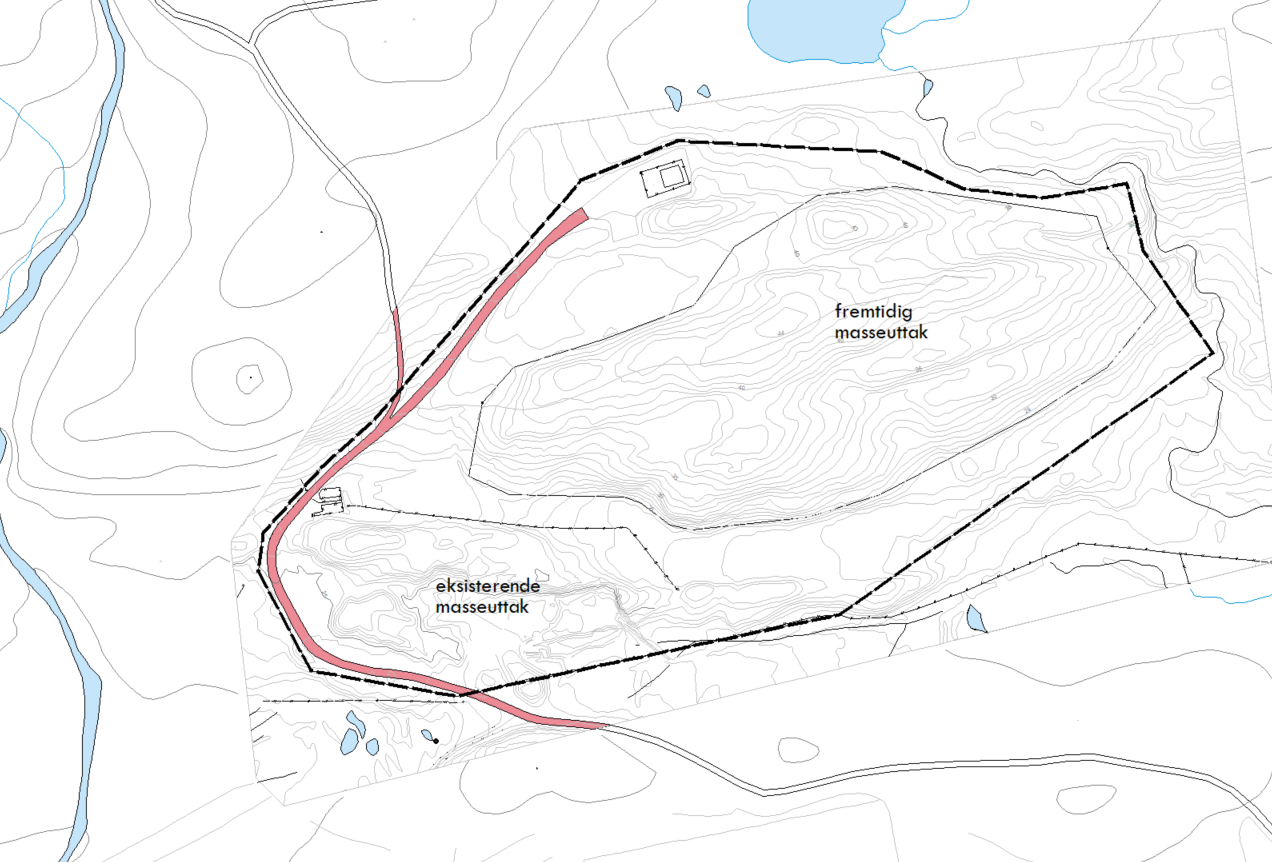 Oppstartsmøte gjennomført 22.11.2019 – vedlagt møtereferat og planinitiativOppstart av planarbeid vedtatt i Formannskapsmøte 27.2.2020 – vedlagt møtereferatBehov for konsekvensutredning – oppsummering fra Sortland kommune:På grunnlag av at planområdet i stor grad avviker fra gjeldende arealplan, samt andre helhetlige hensyn som listes opp under, er det administrasjonens vurdering at tiltakshaver må konsekvensutrede tema som ansees som særlig aktuelle og som ellers ville blitt avklart i arealplan. Av særlig aktuelle tema nevnes: virkninger for landskap støy avrenning/forurensing konsekvenser for nærmiljø/friluftsliv risiko og sårbarhet Administrasjonen vil ikke tilråde at det skal utarbeides planprogram, men at ovenfor nevnte utredningstema legges til grunn for innstillingen og ivaretas gjennom planprosessen.»Innspill og merknader sendes til Asplan Viak AS, Søndregata 34, 8450 Stokmarknes eller dagmar.kristiansen@asplanviak.no innen 1. mai 2020. Spørsmål om planarbeid kan rettes til Dagmar Kristiansen tlf. 922 02 321.Adressat E-postadresseNordland fylkeskommune post@nfk.no Statens vegvesen Region nord firmapost-nord@vegvesen.no Fylkesmannen i Nordlandfmnopost@fylkesmannen.no Fiskeridirektoratet Region Nordland postmottak@fiskeridir.no Sametinget, Samisk kulturminnerådsamediggi@samediggi.no Forsvarsbyggpost@forsvarsbygg.no Kystverketpost@kystverket.no Direktoratet for mineralforvaltning med bergmesteren for Svalbardpost@dirmin.no Fylkesmannen i Troms og Finnmark (Reindriftsforvaltningen Troms)fmtrpostmottak@fylkesmannen.no Kanstadfjord og Vestre Hinnøy reinbeitedistrikt v/Lars Roger Hansen karingenrein@gmail.com Norges arktiske universitetsmuseum, arkeologisk avd. postmottak@tmu.uit.no Norges arktiske universitetsmuseum, marinarkeologisk avd.postmottak@tmu.uit.no Direktoratet for samfunnssikkerhet og beredskap (DSB) postmottak@dsb.noMidtre Hålogaland sivilforsvarsdistriktmh.sfd@dsb.no Mattilsynet Distriktskontor for Vesterålenpostmottak@mattilsynet.no NVE Region Nordnve@nve.no Vesterålskraft ASkundeservice@vesteralskraft.no Statnett SFfirmapost@statnett.no Sortland Elektro aspost@sktv.no Lensmannen i Sortlandpost.nordland@politiet.no Reno-Vest IKSpost@reno-vest.no Sortland Bondelag v/John Arne Nyland johnanyland@outlook.com Forum for Natur og Friluftsliv i Nordland, (Storgata 39, 8200 Fauske)nordland@fnf-nett.noSortland havnevesen, havnesjefenhavnekontoret@sortland.kommune.no Kirkelig fellesråd, Kirkevergenstig.pedersen@sortland.kommune.no Rådet for likestilling av funksjonshemmede v/sekretær Wenche M. Olsenwmo@sortland.kommune.no Eldrerådet v/sekretær Wenche M. Olsenwmo@sortland.kommune.no Ungdomsrådet v/sekretær Øystein Bjørstad LindbeckOystein@kulturfabrikkensortland.no Barn og unges representant i planutvalg v/Lena Sørli-Gjertsenlena.sorli-gjertsen@sortland.kommune.no Sortland kommune, alle enheter postmottak@sortland.kommune.no Folkehelsekoordiantor v/Kjersti Løksekjersti.lokse@sortland.kommune.no Kommuneoverlegen v/Mette RøkenesMette.rokenes@sortland.kommune.no Kulturfabrikken KFpostmottak@kulturfabrikkensortland.no Berit Hansen, Nestleder i Vesterålen Turlagberit.hansen@vkbb.no